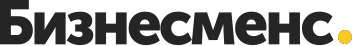 РезюмеОбщество с ограниченной ответственностью «Сентябрь» - организация, осуществляющая деятельность в сфере розничной торговли. Объектом ее интереса является рынок продовольственных товаров, рынок мебельной продукции и др. Так, ООО «Сентябрь» производит и реализует мягкую и корпусную мебель самого различного назначения на заказ по индивидуальным проектам как организаций, так и частных лиц.В настоящее время в организации сформировался высокопрофессиональный кадровый состав. Квалифицированный персонал дизайнеров и проектировщиков в короткие сроки может предложить клиентам решение интерьеров как частных квартир, так и практически любых служебных помещений. Проектирование мебели осуществляется с применением специальных компьютерных программ, позволяющих достигать высокой точности при изготовлении мебельной продукции.Клиентами ООО «Сентябрь» являются как частные лица, так и организации.Продукцию ООО «Сентябрь» отличает продуманный и современный дизайн, учитывающий эргономические особенности человека, высокое качество исполнения и демократичные цены.Мебель, изготовленная в ООО «Сентябрь», производится из экологически чистых и сертифицированных материалов. Собственная производственная база позволяет решать различные технологические задачи. Кроме того, специалисты ООО «Сентябрь» проводят специализированные консультации по всем вопросам, связанным с изготовлением мебели, выбором материалов, фурнитуры, стекол, зеркал и т.д., а также оказывают помощь в оформлении заказов.С целью расширения объемов продаж фирма предполагает открыть новый магазин-салон в микрорайоне «Верхние Печеры». Отсутствие конкуренции в этом районе и наличие большого количества потенциальных покупателей обещает повышение объема продаж на и увеличение нормы прибыли.Для открытия нового магазина ООО «Сентябрь» потребуется 500000 рублей. Для организации данного магазина фирме потребуется 3 месяца. Фирма предполагает охватить своей продукцией не менее 11% потенциальных покупателей различных районов г. Нижнего Новгорода.Уверенность руководства в успешном развитии дел основывается на наличии большого количества потенциальных покупателей, для которых предназначена продукция фирмы.